Name: _________________________________Date: __________________  Find x in each figure below.  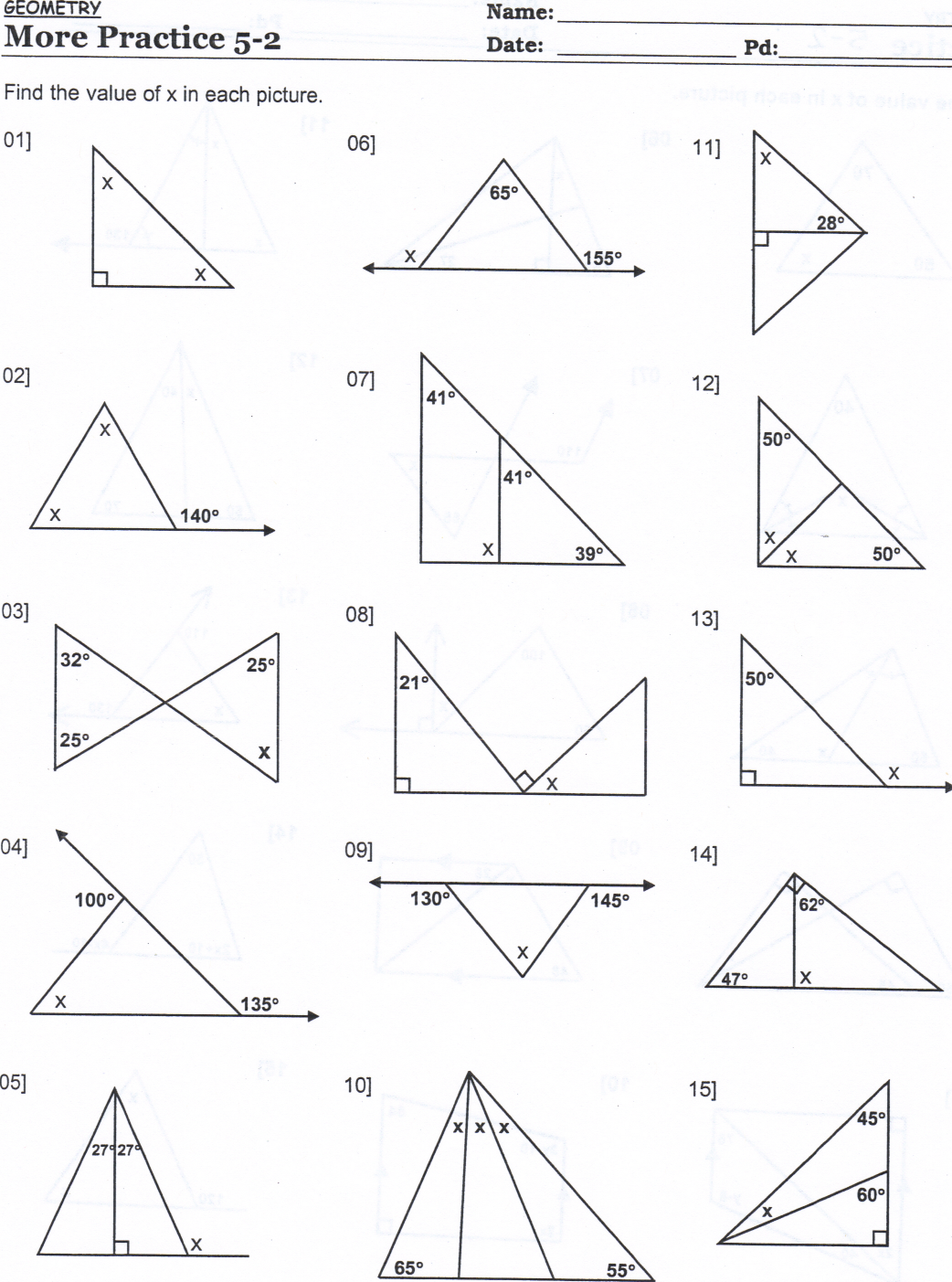 1.  	2.  3.  	4.  5.	6.    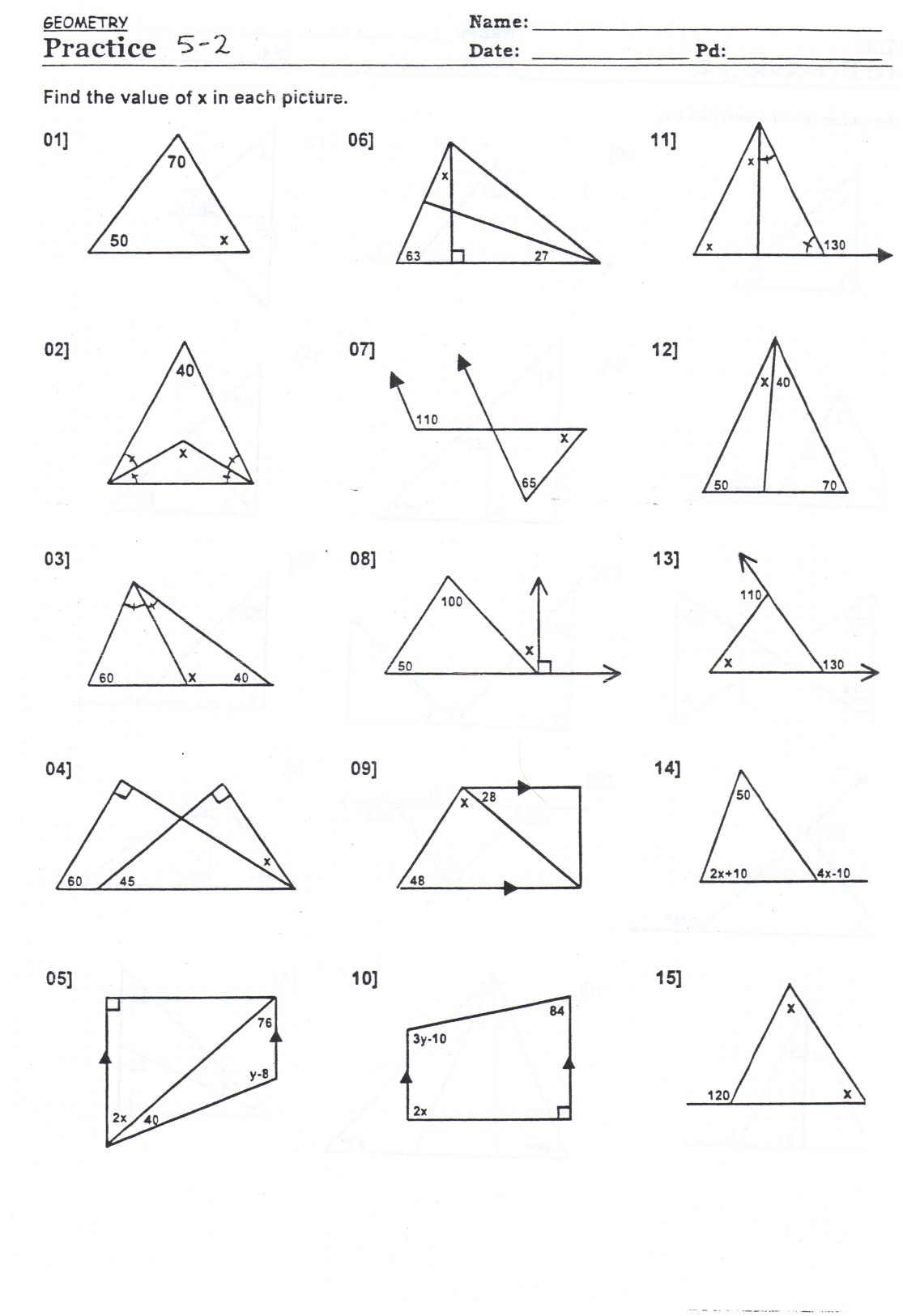 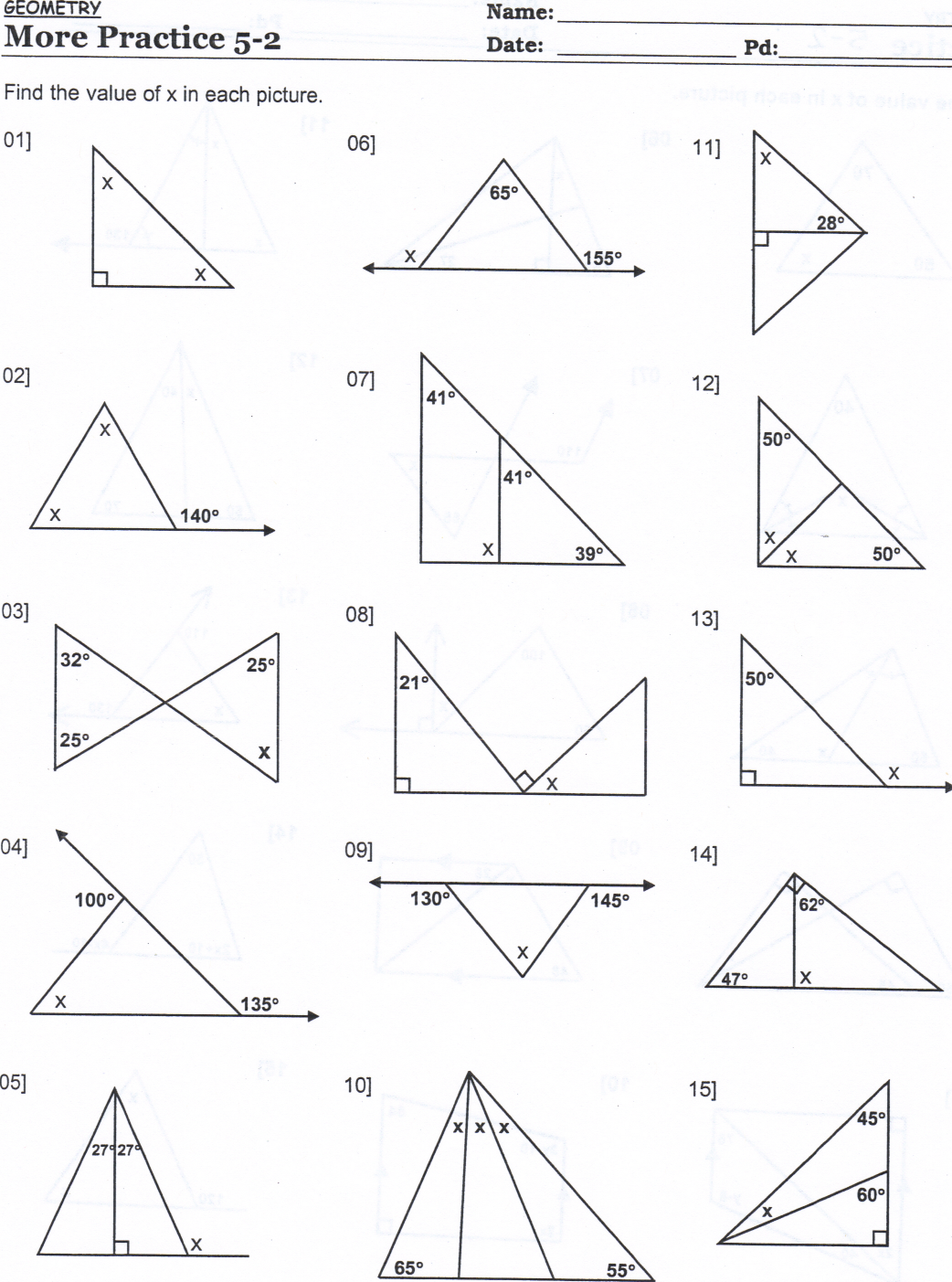 7.  	8. Find the value of x in each picture using the exterior angle theorem (in most cases).  9.  							10.  x = ______	x = ______11.  							12.  x = ______	x = ______13.  							14.  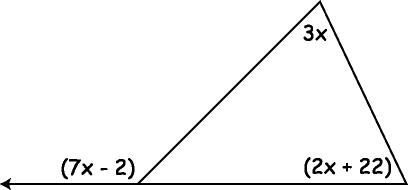 x = ______	x = ______